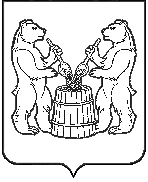 АДМИНИСТРАЦИЯ МУНИЦИПАЛЬНОГО ОБРАЗОВАНИЯ«УСТЬЯНСКИЙ МУНИЦИПАЛЬНЫЙ РАЙОН»АРХАНГЕЛЬСКОЙ  ОБЛАСТИПОСТАНОВЛЕНИЕот 04 февраля 2020 года  № 153р.п. Октябрьский О внесении изменений в административный регламент предоставления муниципальной услуги по выдаче градостроительных планов земельных участков на территориях сельских поселений, входящих в состав муниципального образования «Устьянский муниципальный район» Архангельской областиВ соответствии со статьей 13 Федерального закона от 27 июля 2010 года № 210-ФЗ «Об организации предоставления государственных и муниципальных услуг», статьей 57.3 Градостроительного кодекса Российской Федерации, подпунктом 4 пункта 2 статьи 7 областного закона от 2 июля 2012 года № 508-32-ОЗ «О государственных и муниципальных услугах в Архангельской области и дополнительных мерах по защите прав человека и гражданина при их предоставлении», Федеральным законом от 02.08.2019 № 283-ФЗ «О внесении изменений в Градостроительный кодекс Российской Федерации и отдельные законодательные акты Российской Федерации», Федеральным законом от 27.12.2019 № 472-ФЗ «О внесении изменений в Градостроительный кодекс Российской Федерации и отдельные законодательные акты Российской Федерации» администрация муниципального образования «Устьянский муниципальный район»  ПОСТАНОВЛЯЕТ: 1. Внести следующие изменения в административный регламент предоставления муниципальной услуги по выдаче градостроительных планов земельных участков на территориях сельских поселений, входящих в состав муниципального образования «Устьянский муниципальный район» Архангельской области:1.1. Пункт 4 дополнить текстом следующего содержания: «, иные лица в случае, предусмотренном частью 1.1 статьи 57.3 Градостроительного кодекса Российской Федерации.».1.2. Пункт 15 дополнить подпунктом 4 следующего содержания:«4) утвержденный проект межевания территории и (или) схему расположения земельного участка или земельных участков на кадастровом плане территории в случае, предусмотренном частью 1.1 статьи 57.3 Градостроительного кодекса Российской Федерации.».1.3. В подпункте 2 пункта 22 слова «до 15 рабочих дней, для инвестиционных проектов - до 10 рабочих дней» заменить словами «до 10 рабочих дней, для инвестиционных проектов - до 7 рабочих дней».1.4. В подпункте 3 пункта 22 слова «до 20 рабочих дней, для инвестиционных проектов - до 15 рабочих дней» заменить словами «до 14 рабочих дней, для инвестиционных проектов - до 10 рабочих дней».1.5. В пункте 24 слова «до 20 рабочих дней» заменить словами «до 14 рабочих дней», слова «до 15 рабочих дней» заменить словами «до 10 рабочих дней».2. Контроль за исполнением данного постановления возложить на начальника управления строительства и инфраструктуры, заместителя главы администрации муниципального образования «Устьянский муниципальный район» по строительству и муниципальному хозяйству.3. Настоящее постановление подлежит официальному опубликованию в муниципальном вестнике «Устьяны» и размещению на официальном сайте администрации муниципального образования «Устьянский муниципальный район» в сети «Интернет». 4. Настоящее постановление вступает в силу после его официального опубликования. Исполнящий обязанностиглавы муниципального образования                                              О.В. Мемнонова